   IMPLANTATION DE BRAINE-LE-COMTE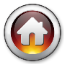 Année scolaire 2019-20202ème degré technique de qualification : 4ème année techniques Artistiques    A.    Formation commune   B.   Formation techniqueNom :                                                                      Signature des parentsPrénom :Philosophie et Citoyenneté1hPhilosophie et Citoyenneté – Morale - Religions1hFrançais4hHistoire1hGéographie1hMathématiques2hFormation scientifique2hLangue Moderne I (Anglais)2hEducation physique2hTotal16hDessin d’après nature3hHistoire de l’ArtAnalyse esthétique2hTechnologie des matières et du matériel1hInfographie1hCréation graphique7hDessin scientifique1hPhotographie : Techniques et moyens d’expression3hTotal18hTotal34h